Clinician Researcher Training Program2022-23HSP/PPPP Application Form Application Period closes: 1:00pm (AWST), Tuesday 31 January 2023When completing this Application Form refer to the Guidelines and Conditions, which include application instructions. Submission Instructions:This form is to be completed by an authorised representative of the relevant Health Service Provider (HSP) / public-private partnership provider (PPPP) and submitted to the Office of Medical Research and Innovation as per the application instructions in the Clinician Researcher Training Program Guidelines and ConditionsProject proposals selected by the relevant HSP/PPPP must be attached when submitting this Application FormHSP/PPPP NameHigher Degree by Research (HDR) Approved ProjectsList approved HDR projects (one for each profession), noting that the WA Country Health Service (WACHS) is eligible to submit an additional 2 projects from any profession. Note: Approved project proposals must be included as attachments to this application.WACHS to duplicate relevant tables for additional projectsHealth Service Provider certification / Public-Private Partnership ProviderI certify that:I am an authorised representative of the HSP/PPPPthe projects submitted in this application have been approved by the HSP/PPPPthe HSP/PPPP will collaborate with the administering institution to undertake a competitive recruitment process to select the most suitable candidate for the HDR projectthe HSP/PPPP will negotiate in good faith with the successful candidate to facilitate the conduct of the HDR project and their clinical duties (if applicable) for the duration of the scholarshipI understand that funding will only be made available for the candidate’s stipend at the level agreed by the Department of Health for the duration of the HDR degree the Department of Health is not obliged to underwrite any recurrent or capital costs beyond funding awarded through this Program.Administering institution representative certificationI certify that:I am an authorised representative of the administering institutionthe administering institution endorses the projects in this application, confirms that the information supplied on this form, is complete, true and correct in every particular and is willing to administer the funding under the conditions specified in the Clinician Researcher Training Program Guidelines and Conditionsthe administering institution agrees to contribute stipend support and student fee-offset scholarship for the relevant projects, at the FTE indicated, as outlined in the Clinician Researcher Training Program Guidelines and Conditionsthe administering institution, in collaboration with the HSP/PPPP will undertake a competitive recruitment process to select the most suitable candidate for the HDR project in accordance with conditions and criteria specified in the Clinician Researcher Training Program Guidelines and ConditionsI confirm that once recruitment of HDR candidates is completed, a selection report outlining the selection process used and providing candidate details including clinical profession, salary details, ORCID iD, HDR training stream and proposed start date, must be submitted to the Department of HealthI understand that funding will only be made available for the agreed stipend contribution approved by the Department of Health. The Department of Health is not obliged to underwrite any recurrent or capital costs beyond funding awarded through this Programthe Department of Health will be notified immediately of any changes to the information originally provided in this application. Duplicate table as required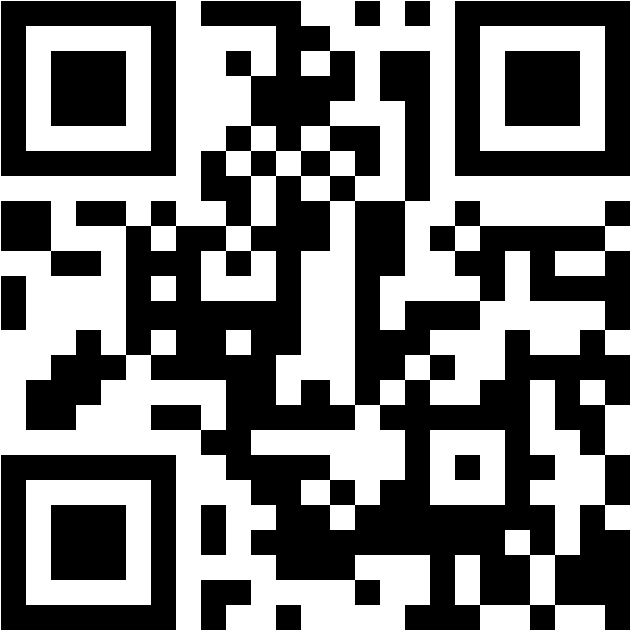 This document can be made available in alternative formats 
on request for a person with a disability.© Department of Health 2022Copyright to this material is vested in the State of Western Australia unless otherwise indicated. Apart from any fair dealing for the purposes of private study, research, criticism or review, as permitted under the provisions of the Copyright Act 1968, no part may be reproduced or re-used for any purposes whatsoever without written permission of the State of Western Australia.Approved HDR Project – Pre-consultant (Medical)Approved HDR Project – Pre-consultant (Medical)HDR project titleAdministering institutionApproved HDR Project – Allied HealthApproved HDR Project – Allied HealthHDR project titleAdministering institutionApproved HDR Project – Nursing and MidwiferyApproved HDR Project – Nursing and MidwiferyHDR project titleAdministering institutionTitle, First Name, SURNAMEPositionSignatureDateTelephone numberEmail addressAdministering Institution NameTitle, First Name, SURNAMEPositionSignatureDateTelephone numberEmail address